  Do you want to vote for   President on June 7, 2016?   All voters can vote in a primary election.   Voting for President depends on the party you are registered with.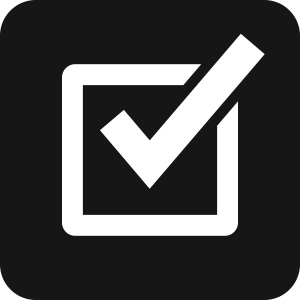 		Register to vote online at www.registertovote.ca.gov¿Quiere votar por Presidente 
   el 7 de junio del 2016?   Todos los votantes pueden votar en una elección primaria.   Votar por Presidente depende del partido en que está registrado.Regístrese para votar en www.registertovote.ca.govIf you are  registered with a political party:You can vote for a candidate running for President in that party.If you registered with no party preference, you can vote in the Presidential primary for the following parties:DemocraticAmerican IndependentLibertarianYou can select the party ballot 
at your polling place. If you vote by mail, you were sent a postcard to select a party ballot.If you registered with no party preference and want to vote in the Presidential primary for one of the following political parties:RepublicanGreenPeace & Freedom You must re-register to vote with that party by May 23, 2016.Si usted está registrado para votar con un partido político:Usted puede votar por un candidato a Presidente en ese partido.Si está registrado para votar sin preferencia de partido político, usted puede votar en la elección primaria presidencial por uno de los siguientes partidos:DemócrataAmericano IndependienteLibertarioUsted puede solicitar la boleta de uno de estos partidos en su centro de votaciones. Si usted vota por correo, se le envió una tarjeta postal para que elija su opción.Si no se registró con preferencia de partido político y quiere votar en la elección primaria presidencial por uno de los siguientes partidos políticos:RepublicanoVerdePaz y LibertadUsted debe de re-registrarse para votar con preferencia a ese partido a más tardar el 23 de mayo del 2016.